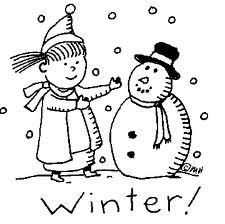 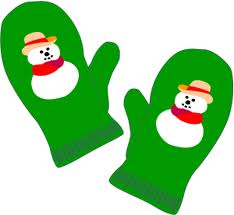 Upcoming Events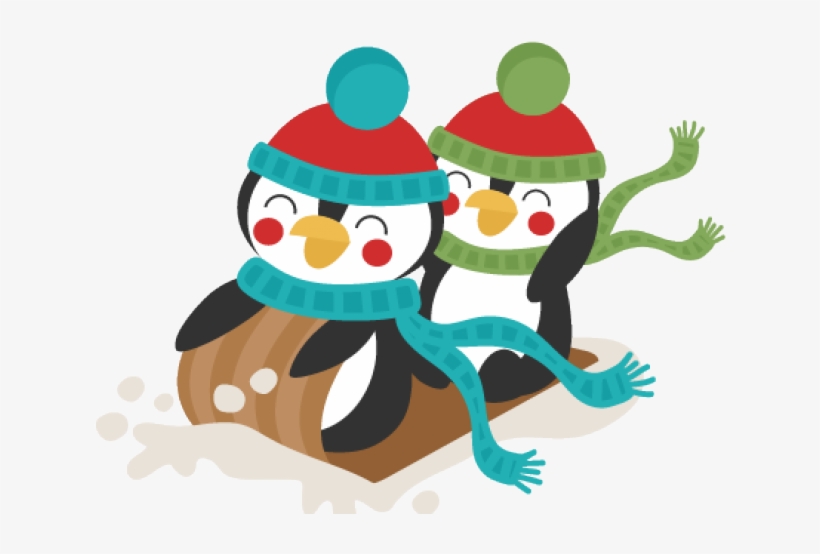 Have a Wonderful Winter Season!The Bobbie Noonan’s Staff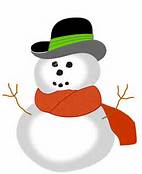 